Департамент образования города МосквыГосударственное бюджетное общеобразовательное учреждениегорода Москвы«Гимназия № 1505 «Московская городская педагогическая гимназия-лаборатория»» ДИПЛОМНОЕ ИССЛЕДОВАНИЕна тему:Проблема молодёжной миграции в ГерманиюВыполнила:Щербинина Елизавета Петровна , ученица 10 класса “А”РуководительПолетаева Марина Андреевнаподпись ___________________Рецензент:Кириллов Дмитрий Анатольевичподпись ___________________ Москва 2017/2018 уч.г. ОглавлениеВведение……………………………………...…………………………….3Глава 1.       	Миграция. Классификация миграционных потоков и определение существующих проблем……………………………………...……………………………..61.1     	Миграция как социальное явление………………..……………....61.2     	Особенности молодежной миграции……………………………...9Глава 2         Молодежная миграция из России в Германию…..……………………………………………………………..142.1     Основные причины и сложности миграции из России в Германию……………………...……………………...…………………...142.2     Восприятие причин и сложностей интеграции в немецкое общество  мигрантами …………………………………………...……...21Заключение……………………………………...………………………..26Список литературы……………………………………...……………….27Приложения……………………………………...……………………….29ВведениеСегодня в большинстве развитых государств присутствует хоть минимальное культурное разнообразие. Торговля, туризм и миграция приводят к тому, что в большинстве стран проживает значительное число людей, принадлежащих к другим культурам. Многие страны сегодня можно назвать многообразными в культурном плане уже потому, что они открыты внешнему миру — представители любых народов могут туда свободно приезжать, а иногда и иммигрировать. Почему и зачем люди меняют свое место жительства, обрекая себя на некоторые трудности межкультурного  взаимодействия? Существует множество причин миграции, одной из которых является  этническая, социокультурная поляризация между государствами: так в странах Старого Света уровень жизни высок, на других континентах царит бедность и нищета, что явно обуславливает молодежные эмиграции из бедных стран. С другой стороны,  существуют и горизонтальные миграции между странами равного ранга. Таким образом, актуальность моего исследования обусловлена необходимостью определить причины молодежных миграций из России в Германию, сложности межкультурного взаимодействия и проживания в чужой стране для того, чтобы понять, как облегчить для мигранта процесс переселения и адаптации в чужой стране.Объект исследования: молодежная миграция 2010-2017 годов из России в Германию.Предмет исследования: причины молодежной миграции из России в Германию и сложности интеграции в Германии. Целью исследования является выяснение причин миграции в Германию, сложностей интеграцииЗадачи исследования: Изучить понятие “миграция”, типологию миграцииПроанализировать различные точки зрения на проблему миграцииИзучить специфику молодежной миграции: причины, сложности интеграции в чужую культуру, последствия иммиграции молодежи в ГерманиюСоставить качественный социологический опросНа основе результатов опроса сформулировать собственную точку зрения по проблеме молодежной миграцииМетоды исследования:Анализ научной литературы по теме молодежной миграции из России в ГерманиюСоставление и проведение качественного социального опросаАнализ результатов, полученных по проведению опросаСравнение различных точек зрения на проблему молодежной миграции из России в Германию: точек зрения различных социологов по данному процессу и точек зрения самих мигрантовВыдвижение гипотезы по проблеме молодежной миграции из России в Германию; формирование собственной точки зренияГипотеза: Основной проблемой интеграции в немецкое общество русского молодого человека является самоидентификация; сложнее всего для мигранта является интеграция в чужую для него культуру, поскольку необходимо сделать выбор между тем, чтобы остаться чужим для немцев - русским человеком в немецком обществе, или же интегрироваться в немецкую культуру. Обзор научной литературы по теме исследованияАрутюнян Ю.В., Дробижева Л.М., Сусоколов А.А. Этносоциология: Учеб. пособие для вузов / Ин-т "Открытое о-во". - М.: Аспект-Пресс, 1999. - 271 с.В учебном пособии Ю.В. Арутюняна приведены основные характеристики основных направлений этносоциологии: социальной структуры народов, межэтнических отношений, социальных проблем межэтнических конфликтов, этнокультурных взаимодействий, этнолингвистики, национально-смешанных браков. Гидденс Э.  “Социология” 	- Едиториал УРСС, 2005. В пособии Э. Гидденса освещены следующие темы: отношение социального и личного, меняющийся мир, сравнительный подход, необходимость исторической ориентации в социологии, глобализация общественной жизни.“Предлагаемая книга - это попытка не просто написать еще один вводный курс, но очертить основные перспективы и проблемы социологии”, - пишет в своем предисловии Э. Гидденс.Баранов П.А., Шевченко С.В. “ЕГЭ-Учебник. Обществознание. 10-11 классы” - АСТ, 2014 г.Учебный материал учебного пособия П.А. Баранова  состоит из пяти блоков: человек и общество, экономика, социальные отношения, политика, право, и каждый из них подробно освящен и иллюстрирован примерами и заданиями для самостоятельного выполнения.Фатихова Л. Э., Сарварова Р. Р. К вопросу о проблеме миграции молодежи // Молодой ученый. — 2014. — №21. — С. 445-447.Статья, в которой были проведены исследования по выявлению причин миграции граждан Российской Федерации в Германию, которые я анализировала в своей работе. В.Ц. Худавердян “Молодежная миграция в современном мире: причины и следствия” - Знание. Понимание. Умение. 2012. № 2. С. 142–148.В статье Худавердяна были приведены глобальные причины миграции,  типология возникающих между коренным населением и мигрантами конфликтов и другая необходимая мне информация. BAMF: Forschungsbericht 18 - Ältere Migrantinnen und Migrantenhttps://www.bamf.de/SharedDocs/Anlagen/DE/Publikationen/Forschungsberichte/fb18-aeltere-migranten.pdf?__blob=publicationFileВ Исследовательском отчете 18 приведены статистические данные по образованности, трудоустройству, образу жизни, подробному анализу места жительства (в узком смысле слова, к примеру - квартира), здоровью и уровню социальной поддержке мигрантов по отдельности каждой возрастной категории. https://www.jugendmigrationsdienste.de/ueber-jmd/ Это сайт программы молодежных миграционных служб, по которому я нашла информацию о количестве таких служб, целях и действиях таких организаций.http://www.bpb.de/politik/grundfragen/deutsche-verhaeltnisse-eine-sozialkunde/138018/migrations-und-integrationspolitikЭто сайт Федерального агентства по гражданскому образованию, на котором я нашла некоторые статистические данные по молодежной миграции, а также немецкие аналитические статьи.https://www.bundesregierung.de/Content/DE/Archiv16/Artikel/2007/07/Anlage/2007-08-30-nationaler-integrationsplan.pdf?__blob=publicationFile&v=1 Это государственный законопроект, “Der Nationale Integrationsplan”, национальный план интеграции, по которому я проанализировала действия федерального правительства по облегчению процессов миграции.Stefan Hradil Deutsche Verhältnisse: Eine Sozialkunde // Wolfgang Seifert Vom Gastarbeiter zum Menschen mit Migrationshintergrund С. 90 Frankfurt ; New York : Campus, [2013] Я использовала статью Вольфганга Зайферта, чтобы проанализировать статистические данные, в ней приведенные, поскольку в ней есть данные, касающиеся уровня комфортности мигрантов их социальным статусомСтруктура работы:Данное исследование состоит из введения, основной части, разделенной на 2 главы, заключения и  списка литературы и приложений.Глава I Миграция. Классификация миграционных потоков и определение существующих проблем1.1 Определение миграцииМиграция - это перемещение людей из одного региона в другой. Также существует разделение на понимание миграции в широком и узком смыслах. Под миграцией в широком смысле понимается любое перемещение населения за границы определенной территории, независимо от того на какой срок и с какой целью оно предпринимается.Однако в научной и научно-популярной литературе гораздо чаще используется узкая трактовка этого понятия - как перемещение, связанное с изменением места постоянного проживания. Существует 2 вида, на которые подразделяется миграция в узком смысле слова -  миграцию маятниковую и сезонную. Маятниковая миграция - это регулярное передвижение населения между двумя и более населенными пунктами без изменения места жительства, связанное с работой, учебой или отдыхом. Сезонные миграции - это поездки связанные с регулярным длительным изменениям места жительства. Сезонные миграции также могут быть связаны с работой, учебой, отдыхом, но, в отличие от маятниковых миграций, их продолжительность существенно больше. Сами миграционные потоки, как простое перемещение в связи с изменением места жительства, подразделяются на типы:1) Миграции вертикальные и горизонтальные - миграции между населенными пунктами различного ранга. Ранг населенного пункта оценивается, в свою очередь, на основании критерия густонаселенности и многофункциональности. Так, существуют более и менее престижные для проживания населенные пункты, так, к примеру, Москва и Набережные Челны имеют разный статус для проживания в условиях Российской Федерации. Таким образом переезд может быть связан с повышением или понижением статуса места жительства,перемещение между населенными пунктами разных рангов - вертикальная миграция, или же переезд может осуществляться между населенными пунктами одного и того же ранга - горизонтальная миграция. Процессы урбанизации чаще всего приводят к проявлениям вертикальной миграции, так как население начинает переезжать из сел в города.2) Миграции внутренние и внешние. Разделение на внешние и внутренние миграции может быть применено не только в рамках государственных границ, но и в рамках границ субъектов государства, границ территории компактного расселения этноса. Аналогичная ситуация со внутренними миграциями. 3) Миграция подразделяется на иммиграцию и эмиграцию. Так, иммиграция — это въезд в страну, то есть миграция по отношению к стране-цели (иммигрировать в Германию), а, в свою очередь, эмиграция — это выезд из страны, то есть миграция по отношению к государству, в котором человек жил до этого (эмигрировать из Германии). Таким образом, все миграционные потоки можно классифицировать как внутренние и внешние, вертикальные и горизонтальные, и каждый подтип может сочетаться с другим подтипом как внутренние горизонтальные миграции и внешние вертикальные. Также стоит знать и разделять понятия иммиграции и эмиграции. Особенности данных видов миграции и связанные с этим понятия будут впоследствии использованы мной для определения особенностей, проблем и сложностей молодежной миграции.Далее разберем причины миграции. В.Ц. Худавердян выделяет три основные причины миграции: Первая причина - неравномерный рост населения различных континентов. В южных странах рождаемость сильно превышает европейскую рождаемость, почти в 4 раза. Из данных статистических наблюдений следует, что практически равные территории будут заселены крайне неравномерно, и в некоторых из них, к примеру в Эфиопии, будет наблюдаться серьезная проблема перенаселения.Вторая причина - ускорение процесса старения населения в Европе. В скором времени на двух работающих граждан будет приходится один пенсионер. Так государство не сможет проводить свою социальную программу, поддерживать пожилую часть населения страны. Третья причина - экономическая, социокультурная поляризация между континентами. Присутствует серьезная разница в уровне жизни - относительно стран южных континентов уровень стран Старого Света слишком высок. Своим трудом мигранты приносят пользу обеим странам. Во-первых, посылая домой заработанные ими деньги, содержат свою семью. Правительства многих стран знают, что их граждане, работая за рубежом, способствуют развитию и укреплению своего государства. Возвращаясь домой, они везут на родину профессиональные навыки, богатый опыт. Во-вторых, страны, где работают мигранты, нуждаются в их трудовой деятельности и, как правило, они выполняют самую низкооплачиваемую работу. Однако в последние годы растет потребность в квалифицированных работниках в таких отраслях, как здравоохранение, коммуникативные технологии.1.2 Проблематика молодежной миграцииМолодёжь — это социально-демографическая группа, выделяемая на основе совокупности возрастных характеристик (приблизительно от 16 до 25 лет), особенностей социального положения и определенных социально-психологических качеств. Главными особенностями социального положения являются переходность положения (то есть, молодые люди находятся в процессе становления своего социального статуса), высокий уровень мобильности, освоение новых социальных ролей (работник, студент, гражданин, семьянин), связанных с изменением статуса, активный поиск своего места в жизни, благоприятные перспективы в профессиональном и карьерном плане. Проанализировав данные основные особенности социального положения молодежи можно с уверенностью сказать, что данная возрастная группа является “идеальной для миграции”. Согласно исследованиям социологической службы Германии, так и есть (по вертикальной шкале отображен возраст, по горизонтальной количество человек; синий цвет - люди без миграционного фона, желтый - мигранты)( См.Приложение 1). Количество мигрантов в возрасте от 20 до 40, значительно превышает группу мигрантов в возрасте старше 40 лет. Также, можно заметить, что количество мигрантов в возрасте от 20 до 40 относится к коренному населению примерно как 4:3, в свою очередь, как количество мигрантов в возрасте старше 40 лет относится к коренному населению примерно как 3:4.Миграция — общемировая проблема, которая лишь усиливается в последнее время в условиях глобализации. Подавляющая часть мигрантов сегодня - молодежь. Как показывает  BAMF - Bundesamt fuer Migration und Fluchtlinge или же Государственная служба по мигрантам и беженцам, количество мигрантов (оранжевый) в возрасте от 20 до 35 лет, молодежи, составляет примерно 20% коренного населения Германии того же возраста (розовый), молодежь, имеющая хотя бы одного родителя-мигранта (зеленый) - 31% от коренного населения того же возраста. (См. Приложение 2)Численность мигрантов увеличивается с каждым годом, что влечет за собой не только экономические, но и социокультурные, этнолингвистические и этносоциальные последствия. Уровень трудоустройства молодых мигрантов практически равен соответствующему показателю для коренного населения, но риск безработицы для мигрантов существенно выше. По данным федеральной службы статистики ФРГ, у 15,3% жителей с миграционным происхождением нет школьного образования, 45% нет профессионального образования, 11,5 % мигрантов в возрасте от 25 до 65 лет безработные, а 26% живут на грани бедности. К этносоциальным проблемам относится, например, одна из важнейших - проблема параллельных культур. Что подразумевается под данным понятием? Иммигрировав, человек привозит с собой культуру своей страны: язык, традиции, обряды, музыку, этническую пищу и так далее. Мигранты, чаще всего, по причине дискомфорта в чужой стране, отказываются от взаимодействия с представителями другой культуры, образуя своеобразную “пропасть” между коренным населением и пришлыми этническими группами. Со временем данная пропасть лишь увеличивается и становится все более и более явной и существенной, вследствие чего возникают межкультурные конфликты, основных причин которых две:Конкуренция на рынке труда - мигранты, приезжая, занимают рабочие места, на которые с такой же вероятностью могли устроится коренные жители государстваСоциокультурные трения, вызванные непониманием и неприятием чужеродной культуры. Мигранты, чаще всего, не принимают образцов и стандартов европейского образа жизни и не собираются интегрировать в страну своего нового проживанияДанные конфликты ранее возникали по причине демократических принципов и либерального отношения к мигрантам в законодательстве. Сейчас политика европейских стран направлена на интеграцию иностранцев в свою систему, приобщение их к ценностям коренного населения. Интеграция - сложный многоуровневый и противоречивый процесс; он охватывает все стороны общественной жизни, это процесс и результат взаимодействия, сближения и объединения в единое целое. Первой ступенью интеграции является социальная адаптация - приспособление к социальным условиям и среде. Молодым мигрантам осуществляется такая государственная поддержка как помощь в изучении языка, поиска работы и жилья, получении медицинского обслуживания и т.д. Также был изменен процесс получения гражданства в многих европейских странах - так в Германии раньше гражданство получалось по прошествию 10 лет проживания в стране, теперь же по прошествию лишь 8 лет.В итоге я могу сказать, что миграция - это сложная, не исчерпывающая себя проблема, пути решения которой необходимо искать как можно скорее. А также, миграционные процессы являются неразрывной частью социально-политического развития современного мира.Итак, в данной главе было дано определение миграции ,под которой понимается перемещение людей из одного региона в другой.Все миграционные потоки можно разделить на внутренние и внешние, вертикальные и горизонтальные, и каждый подтип может сочетаться с другим подтипом как внутренние горизонтальные миграции и внешние вертикальные. Также стоит знать и разделять понятия иммиграции и эмиграции, что является миграцией в страну в первом случае и из страны во втором. О пользе и вреде мигрантов принимающей стороне можно сказать следующее: мигранты могут приносить пользу принимающей стране как низкооплачиваемая рабочая сила, а также создавать множественные проблемы, как с создание социокультурных трений и конкуренции на рынке труда.Глава II Миграция  из России в Германию1.1 Основные причины и сложности миграции из России в ГерманиюГермания является одной из  наиболее востребованных для иммиграции страной. Как показывает диаграмма о Странах с наибольшем количеством иммигрантов, Германия занимает первое место. Сегодня в ней прибывает 10.908 тыс. мигрантов, что составляет 13.3 % от всего населения страны (См. Приложение 3).Согласно BAMF большинство мигрантов являются гражданами Турции, Греции, Италии и Польши ( на 2012 год). В 2003 году мигранты с Российским гражданством входили занимали лишь 9-ое место по количеству приезжих. Несмотря на это, большинство опрошенной молодежи в исследовании Фатиховой Л. Э., Сарваровой Р. Р. “К вопросу о проблеме миграции молодежи”, изъявила желание переехать именно в Германию.  При выявлении причин, повлиявших на возникновение желания сменить место проживания, были выявлены следующие: 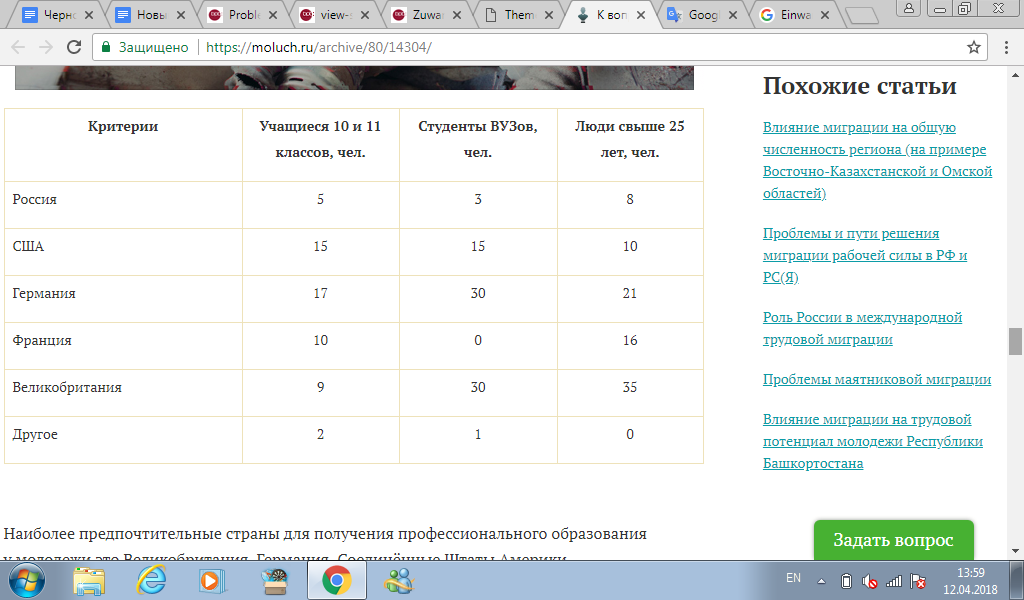 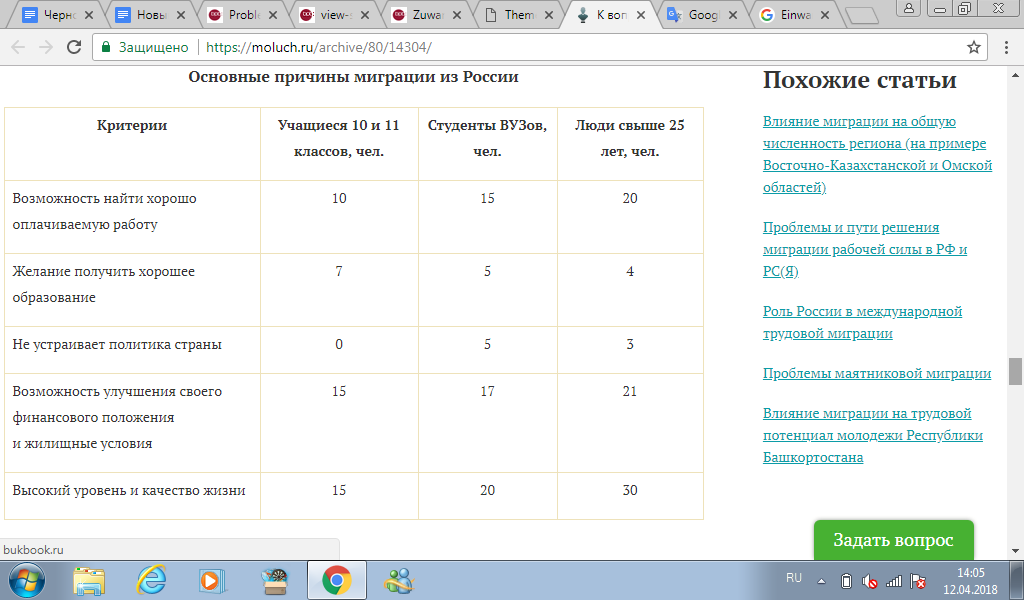 В основном Российские граждане хотят улучшить свое финансовое положение, жилищные условия и в общем повысить уровень и качество жизни. Немецкие исследователи также приводят в качестве причин миграции экологическое положение в стране и политику государства по защите окружающей среды.Но по прибытию в Германию многие из возлагаемых надежд рушатся, ведь именно с трудоустройством и социальной и культурной интеграцией в немецкое общество возникают проблемы. Причины сложностей, возникающих в процессе интеграции в немецкое общество мигрантов проанализированы в статье BPB - Bundeszentrale fuer politische Bildung - Федерального агентства по гражданскому воспитанию. Вольфганг Зайферт, занимающийся проблемами интеграции мигрантов, аналитик в IT.NRW - Der Landesbetrieb Information und Technik Nordrhein-Westfalen, считает, что внедрение активной интеграционной политики было завершено в Германии слишком поздно. В 1970-ых годах дети, приехавшие в Германию, не могли получить хорошее образование по причине неподготовленности немецкой системы образования к обучению детей, слабо владеющих немецким языком. Впоследствии низкое образования приезжих детей повлекло их неудачи на рынке труда, что в свою очередь привело к низкому уровню жизни и квалификации второго и третьего поколения. В результате социальный статус родителей иммигрантов был передан их детям, что отложило процесс интеграции на неопределенный срок.  Более двух третей (69%) людей с миграционным фоном говорят, что они чувствуют себя комфортно в Германии. 58% также хотят, чтобы их дети выросли в Германии. Менее половины (43%) говорят: «Германия - мой дом, моё будущее здесь». Самоидентификация является важным аспектом в процессе интеграции, ведь от того, с кем человек себя ассоциирует, зависит его модель поведения и уровень комфортности. Почти три четверти людей с миграционным фоном хотят сочетать ценности и традиции Германии с традициями своей страны происхождения. Около двух третей считают себя интегрированными в Германии, и только 14% чувствуют себя отчужденными в Германии. Кроме того, более половины людей с мигрантами имеют много немецких друзей.Национальный план интеграции с 2007 года стал новаторским фактором в политике интеграции федерального правительства, федеральных и муниципальных образований. Интеграция начала рассматриваться как задача национального значения. Основное внимание теперь уделяется разнообразным действиям, направленным на помощь в интеграции, дозволениям и завлечению мигрантов. Однако, могут ли они свободно действовать и работать по специальности, зависит от социальных условий и барьеров, с которыми они могут столкнуться. Существует 10 мероприятий, принятых Федеральным правительством в 2007 году, которые могут помочь тем мигрантам, которые отказываются от прямой постоянной интеграции (я привела 4 основных законопроекта):Улучшение интеграционных курсов, например повышение квалификации преподавателей и введение и улучшение профильных курсовДошкольное образование: продвижение немецкого языка с самого начала, например, путем поддержки иностранных языков в детских садах.Обеспечение хорошего образования и обучения, расширение возможностей рынка труда, например улучшение качества образования и внедрение интернатов, а также повышение возможности обучения и возможностей на рынке труда посредством различных мер.Поддержание местной интеграции, то есть продвижение проектов в муниципалитетах и ​​жилых районах с высоким уровнем иммигрантов.Несмотря на то, что Федеративная Республика Германия достигла международно признанных стандартов в области интеграции с введенными мерами, проблема остается в том, что изменения были начаты очень поздно.Сегодня существует множество служб, как организованных Федеральным правительством, так и частными предпринимателями, занимающимися интеграцией мигрантов в немецкое общество. Более 450 молодежных миграционных служб (JMD) по всей стране сопровождают молодых людей в возрасте от 12 до 27 лет посредством индивидуальных предложений и профессиональных консультаций в школьном, профессиональном и социальном процессе интеграции в Германии. Индивидуальная поддержка, групповые и образовательные возможности, а также интенсивное взаимодействие со школами, обучающими компаниями, интеграционными организаторами курсов и другими службами социальной защиты молодежи являются одними из основных задач JMD.Молодежные миграционные службы являются частью инициативы “Молодежная прочность”, с которой Федеральное министерство по делам семьи, пожилых людей, женщин и молодежи (BMFSFJ) работает во всей Германии, чтобы улучшить интеграцию молодежи. Целями данных служб являетсяПовышение шансов на интеграцию (лингвистическая, социальная, образовательная и профессиональная интеграция)Поощрение равных возможностейСодействие участию во всех сферах социальной, культурной и политической жизниЗадачами и предложениями таких  молодежных миграционных служб являются: 1. Индивидуальная интеграционная поддержка с планированием поддержки интеграции и социально-образовательным консультированием2. Проведение групповых предложений для поддержки процесса интеграции3. Родительская работа в молодежных миграционных службахМолодежные миграционные службы поддерживают родителей молодых мигрантов, предоставляя рекомендации по биографии их детей в области образования и профессиональной подготовки.4. Содействие добровольному и гражданскому участию молодых людей с мигрантами5. Работа в сети и социальном пространстве6. Инициирование и сопровождение межкультурного открытияМолодежные миграционные службы активно участвуют в межкультурном открытии всех услуг и объектов социальных сфер деятельности в государственном и частном спонсорстве, которые актуальны для мигрантов.2.2 Восприятие причин миграции и сложностей интеграции в немецкое общество  мигрантами Практической частью моего исследования является проведение глубинного интервью с молодыми людьми, переехавшими на постоянное место жительство в Германию. Глубинное интервью - это наиболее качественный метод, которым можно получить от респондента информацию глубинного характера, такую как причины переезда и сложности, возникающие у мигранта в процессе интеграции и применить проективные методы, т.е. получить от респондента ассоциации, сравнения и т.д., которые помогают больше узнать о позиции респондента. Существуют и ограничения глубинного интервью, как метода исследования, а именно воздействие личности респондента на характер полученных данных,  небольшое количество респондентов, сложности в проведении и анализе. Также, существует сложность в постановке вопросов так, чтобы не склонять респондента к “правильному” ответу. Поэтому при проведении своего интервью я воспользовалась вопросами, которые были собраны мной из других исследовательских работ, составленных специалистами.  Я взяла интервью у четырех человек:Евгения: в возрасте 6 лет переехала из Казахстана в 1998 году Ирина: мать Евгении, переехала в возрасте 27 лет из Казахстана в 1998 годуМария: в 21 год переехала из Казахстана в  2015 годуДарья: в возрасте 24 переехала из Москвы в Германию 2016 годуОсновными, интересующими меня, аспектами были жизнь респондента до переезда, предпосылки переезда в Германию и жизнь там. Жизнь до переездаГруппа респондентов была очень разнородной: Дарья росла в обеспеченной семье, как и Мария, в отличие от Евгении, которая вместе с родителями жила относительно бедно. Состав семей респондентов также разнится, большинство респондентов росло в полных семьях (оба родителя, а также бабушка и дедушка по одной из родительских линий, которые также активно принимали участие в воспитании ребенка), в отличие от Дарьи, которая росла без отца. У всех опрошенных наибольшим авторитетом в семье являлась мать, которая и прививала основные ценности ребенку. У всех респондентов родители имели профессиональное высшее образование, и почти все, за исключением родителей Марии, работали по профессии. Миграционный опыт у родителей присутствует лишь в двух семьях: семья Евгении и Марии - Spataussiedler, люди, предки которых по каким либо причинам уехали из Германии, и для которых в 90-ых годах была запущена программа по возвращению на родину. По этой программе семья Евгении и вернулась в Германиюсемья Марии - отец Марии по службе переехал из Краснодарского края в Казахстана, мать же родилась и выросла в Казахстане.Все мной опрошенные, кроме Евгении, которая не имела такой возможности, получили среднее и высшее/профессиональное образование на родине до переезда, и все продолжают обучение в Германии сегодня. Предпосылки к переезду в ГерманиюУ всех за исключением Ирины и Евгении, мысли о переезде в Германию появились по причине заинтересованности в культуре страны, Дарья также добавила, что была заинтересована в получении профессионального образования в Германии. Ни у кого кроме, Евгении и Ирины не было родственников в Германии. У Марии были знакомые, которые на первых этапах интеграции помогали ей. Окружение всех опрошенных отнеслось к их переезду либо положительно, либо нейтрально. У большинства осталась связь с друзьями и знакомыми, и у всех остались тесные взаимоотношения с семьей.Жизнь в ГерманииУ всех респондентов по приезду в Германию были хорошие впечатления: чистота города, доброжелательные, ухоженные люди. Трудности во взаимодействии с коренным населением также не возникли ни у кого из опрошенных. В семье Ирины и Евгении были сложности с признанием немецкого происхождения, следовательно, получения гражданства, с подтверждением, полученного в России, образования и трудоустройством. Сложности с подтверждением полученного образования также были и у Марии. У всех опрошенных были трудности с жильем на первом этапе жизни в Германии, но в течение года жилищные условия улучшились, частично по причине появления работы и/или стипендии. Также, большинство респондентов, за исключением Дарьи, меняли место жительства, переезжая в другой город Германии. Данные передвижения были вызваны разными обстоятельствами: Ирина и Евгения переезжали из города в город в поисках лучшего жилья и работы (близко расположенные города), Мария же поступила в ВУЗ, находящийся в другом городе. Все респонденты высказали желание о переезде в будущем в другие города Германии, и большинство из них хочет жить в Баварии, лишь Мария собирается переехать в Северную Германию. Проблемы с трудоустройством исчезали по прошествию максимум года, т.е. большинство сегодня работают по специальности. Мария сейчас работает официанткой по причине занятости в ВУЗе и удовлетворенности получаемой зарплатой на должности официантки. Большинство респондентов не вступили в брак после переезда, за исключением Евгении и Ирины, которая приехала с мужем. Данное обстоятельство вызвано собственным нежеланием опрошенных, а не какими-либо обстоятельствами. Все обзавелись хорошими знакомыми и друзьями, которые являются коренными немцами.Большинство респондентов говорят о том, что они часто совершают визиты на родину. Все респонденты указывают на разницу в менталитетах и  системе ценностей. Многие указывают на холодность, лицемерие и меркантильность коренного населения. Так как эти качества, в большинстве случаев, не являются положительными, мигранты не перенимают их. Но все опрошенные указывают на изменение модели собственного поведения в лучшую сторону, т.е. развитие таких качеств как самостоятельность и собранность, Дарья также говорит о том, что после переезда стала более общительной. Самоидентификация большинства опрошенных не изменилась, они считают себя русскими людьми в Германии, лишь Мария замечает в себе некоторые сходства с немцами, и по этой причине считает себя на половину русской, наполовину немкой. Большинство опрошенных говорят об удовлетворенности жизнь и собственным статусом в Германии, но Ирина замечает недоброжелательность и пренебрежительное отношение к себе, как мигранту. Почти никто из опрошенных не заявляет о желании возвращения на родину, либо находит это шанс маловероятным.Итого, я могу сказать, что все иммигрировавшие в Германию люди, которые были мной опрошены, довольны своей жизнью там, а также имеют массу планов на будущее, которые также планируют осуществить в Германии. Сложности интеграции в немецкое общество не являются ярко выраженными, и бывают чаще всего лишь при поиске работы и жилья. Также, проанализировав различия сложностей при иммиграции в Германию граждан, эмигрировавших до 2007 года и после, становится заметно, что меры, предпринятые федеральным правительством облегчили процесс интеграции, а именно у респондентов, мигрировавших после проведенных реформ быстрее появилась работа и хорошее жилье быстрее, чем у респондентов, мигрировавших до 2007 года.ЗаключениеМиграция - это перемещение людей из одного региона в другой. Торговля, туризм и миграция приводят к тому, что в большинстве стран проживает значительное число людей, принадлежащих к другим культурам. Существует множество причин миграции. Так к миграции приводят  социокультурная поляризация между государствами и неравномерный рост и старение населения на различных континентах. Данные причины являются общими для миграции между странами разного ранга. В ситуации миграции из России в Германию наиболее частыми причинами миграции является желание российских граждан найти работу, получить хорошее образование, улучшить финансовое положение, повысить уровень и качество жизни, а также неудовлетворенность политикой проводимой Российским государством. Среди опрошенных мною респондентов данные причины были также считаются основными, за исключением неудовлетворенности политикой государства, о которой никто из опрошенных явно не говорил.Гипотезой моего исследования было то, что основной проблемой интеграции в немецкое общество русского молодого человека является самоидентификация. Гипотеза не была полностью  подтверждена, так как большинство респондентов не испытывают дискомфорта во время пребывания в немецком обществе, а также, большинство респондентов считают себя русскими гражданами, проживающими на территории другого государства. Список литературы: КнигиАрутюнян Ю.В., Дробижева Л.М., Сусоколов А.А. Этносоциология: Учеб. пособие для вузов / Ин-т "Открытое о-во". - М.: Аспект-Пресс, 1999. - 271 с.Баранов П.А., Шевченко С.В. “ЕГЭ-Учебник. Обществознание. 10-11 классы” - АСТ, 2014 г.Гидденс Э.  “Социология” 	- Едиториал УРСС, 2005.Фатихова Л. Э., Сарварова Р. Р. К вопросу о проблеме миграции молодежи // Молодой ученый. — 2014. — №21. — С. 445-447.В.Ц. Худавердян “Молодежная миграция в современном мире: причины и следствия” - Знание. Понимание. Умение. 2012. № 2. С. 142–148.Stefan Hradil Deutsche Verhältnisse: Eine Sozialkunde // Wolfgang Seifert Vom Gastarbeiter zum Menschen mit Migrationshintergrund С. 90 Frankfurt ; New York : Campus, [2013] Электронные ресурсыСтатья BAMF: Forschungsbericht 18 - Ältere Migrantinnen und Migrantenhttps://www.bamf.de/SharedDocs/Anlagen/DE/Publikationen/Forschungsberichte/fb18-aeltere-migranten.pdf?__blob=publicationFile План Федерального Правительства Der Nationale Integrationsplanhttps://www.bundesregierung.de/Content/DE/Archiv16/Artikel/2007/07/Anlage/2007-08-30-nationaler-integrationsplan.pdf?__blob=publicationFile&v=1 Статья Волфганга Зайфертаhttp://www.bpb.de/politik/grundfragen/deutsche-verhaeltnisse-eine-sozialkunde/138018/migrations-und-integrationspolitikИнтернет портал Миграционных Молодежных Службhttps://www.jugendmigrationsdienste.de/ueber-jmd/ ПриложениеПриложение 1: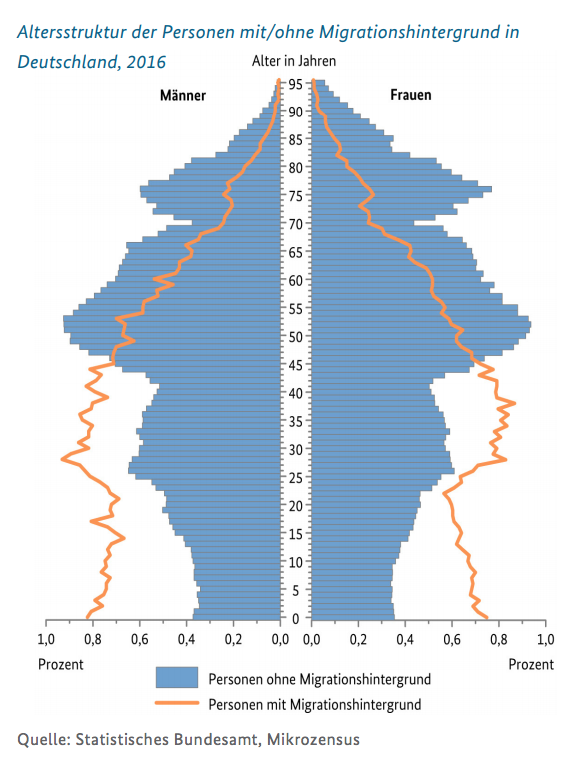 Приложение 2: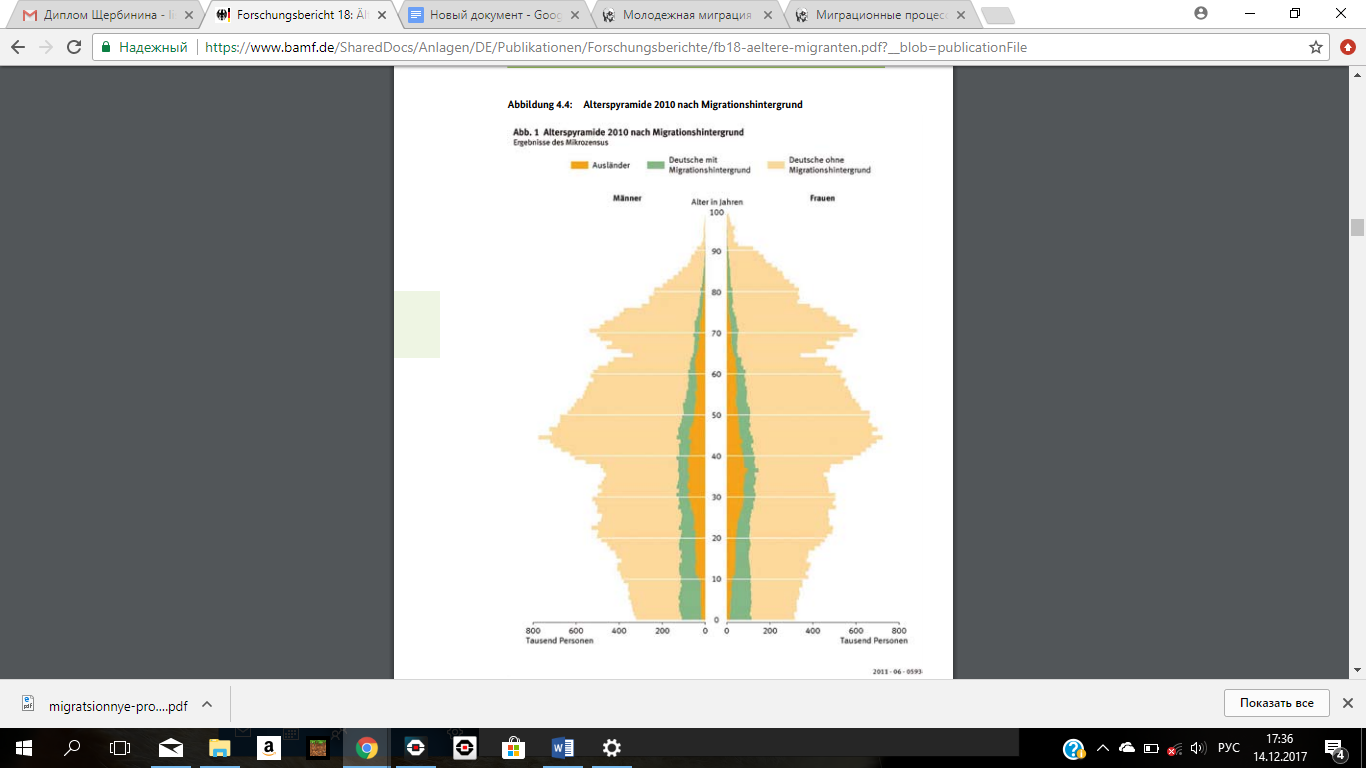 Приложение 3: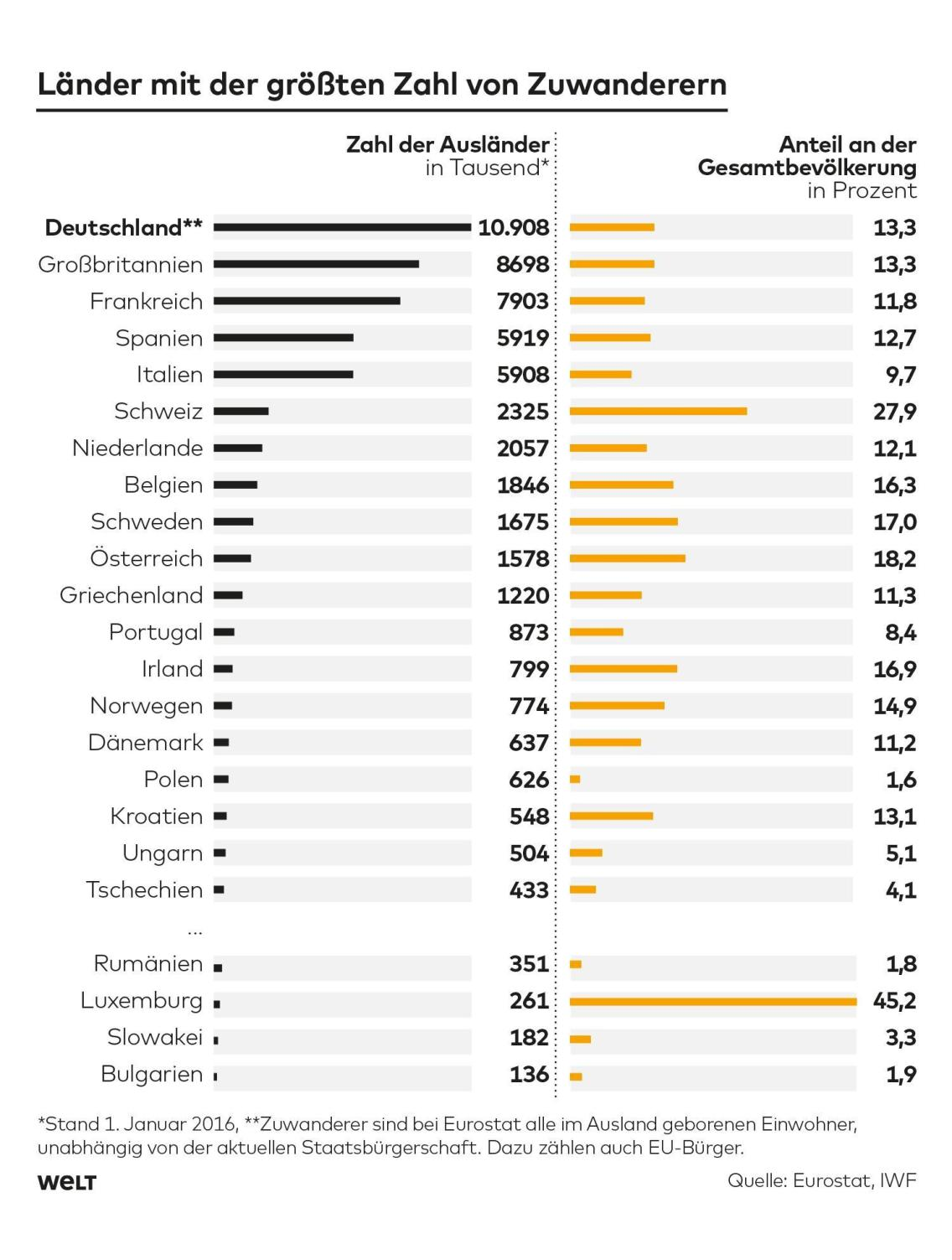 Приложение 4: Интервью с мигрантом При прохождении интервью, отвечайте, пожалуйста, на каждый вопрос развернуто. Имя:                                 Фамилия:                                 Возраст:                                 Жизнь до переезда. Укажите ваше место рождения и жительства до переезда, опишите жилищные условия, в которых вы находились:В какой семье вы росли (состав семьи)? Какие члены семьи  принимали наиболее активное участие в вашем воспитании? Возможно, у вас были какие-либо авторитеты в семье, особенности семейных взаимоотношений.Расскажите о б образовании и профессиональном статусе ваших родителейБыл ли у ваших родителей миграционный опыт? Если был, то расскажите о нем.Расскажите о своем среднем образовании: в какой школе вы учились, как вы находили сам процесс учебы? Обучались ли вы в высшем учебном заведении? Если да, то расскажите о том, где, сколько и на кого вы учились.Работали ли вы по профессии до своего переезда? Если да, то расскажите подробнее о своей профессиональной деятельности.1.8.  Создавали ли вы свою собственную семью до переезда?Предпосылки переезда в другой город.2.1. Когда и почему у вас появились первые мысли о миграции в Германию?2.2. Как вы оцениваете, какие были ваши основные факторы и мотивы, повлиявшие на решение о переезде, (социально-экономические, неэкономические: политические, расовые, религиозные, национальные, семейные)2.3. В какой именно город Германии вы мигрировали и почему именно туда? 2.3.1. Были ли на момент переезда у вас знакомые или родственники, проживающие в Германии?2.4. Как отреагировала ваша семья, друзья, коллеги на ваше решение по поводу переезда в Германию?Жизнь в Германии.Как только вы прибыли в место назначения, каковы были ваши первые действия, впечатления, трудности?Каковы были ваши жилищные условия в первые месяцы после переезда?Содействовала ли ваша семья в обустройстве вашего жилья?Меняли ли вы место жительства в процессе проживания в Германии? Если да, то почему, сколько раз, как менялись ваши жилищные условия?Работаете ли вы сейчас, живя в Германии? Если да, то Связана ли ваша должность с уже полученными профессией и опытом? В каком учреждении вы работаете, какую должность занимаете, каков объем работ и  материальное вознаграждение.?Меняли ли вы место работы за время проживания в Германии? Если да, то почему? 3.6.1. Создали ли вы семью после переезда в Германию? Если да, то опишите состав вашей семьи, место работы супруга, что сочтете нужным упомянуть.3.6.2. Совершаете ли вы визиты на Родину? Если да, то как часто и почему? 3.6.3. Связываетесь ли вы с родными, оставшимися на Родине? Если да, то как часто? 3.7.1. Появились ли у вас друзья, товарищи, приятели за время проживания в Германии? 3.7.2. Общаетесь ли вы больше с коренными немцами или же мигрантами? Каковы особенности ваших взаимоотношений? 3.7.3. Какова роль друзей, знакомых в адаптации к жизни в Германии?3.7.4. Общаетесь ли вы с друзьями, знакомыми, оставшимися в России? Каковы их судьбы?3.8. Случались ли у вас какие-либо сложности взаимопонимания, конфликты в процессе коммуникации в общественных и публичных местах?3.9. Отличаются ли ценности, система норм немецкого общества от русского? Принимаете ли вы ценности и нормы немецкого сообщества, модели поведения, образа жизни, дресс-кода?  Как изменилась ваша жизнь в культурном плане? 3.10. С кем вы себя больше идентифицируете: с немцем или русским, чем-то средним? Поясните.3.11. Удовлетворены ли вы занимаемым сейчас положением, статусом? Оправдались ли ваши надежды, связанные с целями переезда? Оцените соотношения ожидаемого и действительного.3.12. Как вы оцениваете возможности и необходимость возвращения на родину?3.13. Каковы ваши перспективы и планы на будущее?Приложение 5:Интервью с мигрантом Имя:   Евгения         Фамилия:           Фройнд                 Возраст:  27                               Жизнь до переезда. 1.1.	Укажите ваше место рождения и жительства до переезда, опишите жилищные условия, в которых вы находились:- Казахстан, деревня Александровка, недалеко от Кустаная. Условия: с бабушкой, с дедушкой, с мамой и папой жили в доме1.2.	В какой семье вы росли (состав семьи)? Какие члены семьи  принимали наиболее активное участие в вашем воспитании? Возможно, у вас были какие-либо авторитеты в семье, особенности семейных взаимоотношений.- Мама с папой делили между собой место главы, не было четких авторитетов.1.3.	Расскажите о б образовании и профессиональном статусе ваших родителей- Моя мама воспитатель, а отец получил инженерное образование.1.4.	Был ли у ваших родителей миграционный опыт? Если был, то расскажите о нем.- Брат дедушки  жил в Германии, и мы могли что-то у него спрашивать, и его жены тоже иногда. Также, мои бабушка и дедушка были поздними переселенцами. 1.5.	Расскажите о своем среднем образовании: в какой школе вы учились, как вы находили сам процесс учебы? - В первый класс я пошла здесь, в Казахстане, а потом, когда мне было 8 лет, я переехала с родителями в Германию, где опять пошла в первый класс. Тут такая система, что 4 класса это Grundschule (перев: начальная школа), после чего я пошла в гимназию и закончила Abitur (практический экзамен Германии, профессиональная практика). 1.6.	Обучались ли вы в высшем учебном заведении? Если да, то расскажите о том, где, сколько и на кого вы учились.- Сейчас я учусь в университете Augsburg на экономистаПредпосылки переезда в другой город.2.1. Когда и почему у вас появились первые мысли о миграции в Германию?- Мы переехали в Германию, потому что мои бабушка с дедушкой с маминой стороны были поздними переселенцами, и поэтому нам сделали вызов родственники, и мы переехали в Германию.2.2. В какой именно город Германии вы мигрировали и почему именно туда? - Мы много раз переезжали, и я была маленькой, поэтому не помню, в какой город мы приехали в первый раз, но я помню, что мы добирались от Кустаная на автобусе 4 дня.2.3. Были ли на момент переезда у вас знакомые или родственники, проживающие в Германии?- Брат дедушки уже жил в ГерманииЖизнь в Германии.3.1.	Как только вы прибыли в место назначения, каковы были ваши первые действия, впечатления, трудности?-  Мне было всего 8 лет, поэтому для меня было все красиво и чисто. Трудности у меня начались только в первом классе, потому что я совсем не знала немецкого. Я обучалась немецкому прямо в классе, среди детей. И год спустя я совсем забыла русский. 3.2.	Каковы были ваши жилищные условия в первые месяцы после переезда?- Мы ехали на автобусе и приехали в лагерь, где жили в комнате, с несколькими семьями и двухъярусными кроватями. Там была общая столовая и душ, куда мы все вместе ходили. 3.3.	Меняли ли вы место жительства в процессе проживания в Германии? Если да, то почему, сколько раз, как менялись ваши жилищные условия?- Второй нашей остановкой был большой многоэтажный дом, где у нас уже была комната, которую мы делили с одной или двумя семьями. Потом у нас была уже третья квартира в Augsburg, где мы жили на этаже в собственной комнате, где у нас была своя кухня и общий душ. Потом мы нашли себе двухкомнатную съемную квартиру, где прожили 10 лет. Потом мои родители купили в кредит дом, где до сих пор и живут. Я три года жила в студенческом общежитии, а сейчас я с мужем переехала в свою квартиру, которую мы снимаем.3.4.	Работаете ли вы сейчас, живя в Германии? - Нет, сейчас я только учусь3.5. Создали ли вы семью после переезда в Германию? Если да, то опишите состав вашей семьи, место работы супруга, что сочтете нужным упомянуть.- Я вышла замуж в этом году. Мой муж работает на фирме, по изготовлению газовых моторов. 3.6. Совершаете ли вы визиты на Родину? Если да, то как часто и почему? - У меня двоюродная сестра и двоюродный брат живут в Москве. Мы часто летаем к ним в Москву, и где-то раз в год мы с ними точно видимся. 3.7. Появились ли у вас друзья, товарищи, приятели за время проживания в Германии? - Конечно, я уже давно живу в Германии, поэтому у меня уже много друзей коренных немцев.3.8. Отличаются ли ценности, система норм немецкого общества от русского? - Да, сразу заметила и до сих пор замечаю, что они сильно от нас отличаются. Они для меня как предатели, они могут семью предать. Возможно, это звучит грубо, но я много уже раз такое встречала. Они нервные. И если ты приезжаешь из другой страны, то сначала ты чувствуешь себя некомфортно, потому что они никогда не примут тебя как немца. Они всегда очень холодные. Они невеселые, и мне кажется, что у них нет своей культуры. Они негостеприимные. Они не любят готовить. Они всегда деньги считают и экономят, вот что они правда любят. И они всегда все планируют наперед. 3.9. С кем вы себя больше идентифицируете: с немцем или русским, чем-то средним? Поясните.- Никогда не смогу идентифицировать себя с немкой, они совсем другие. 3.10. Удовлетворены ли вы занимаемым сейчас положением, статусом? - Да, мне все нравится3.11. Как вы оцениваете возможности и необходимость возвращения на родину?- Я всегда готова вернуться на Родину, но пока таких планов в ближайшем будущем не имею. 3.12. Каковы ваши перспективы и планы на будущее?- Закончить обучение, дописать свою работу на Бакалавриате и пойти на Магистра. Пока что я не ищу работу, но может позже и буду ее искать. Приложение 6: Интервью с мигрантом  Имя:              Ирина                     Фамилия:              Фройнд                   Возраст:  47 лет (мигрировала в 1998 году с дочерью, Евгенией)                       Жизнь до переезда. 1.1.	Обучались ли вы в высшем учебном заведении? Если да, то расскажите о том, где, сколько и на кого вы учились.-  Я закончила наш педагогический колледж в Кустанае1.2.	Работали ли вы по профессии до своего переезда? Если да, то расскажите подробнее о своей профессиональной деятельности.- Да, я работала воспитателем в нашей деревне. 1.3.  Создавали ли вы свою собственную семью до переезда?      - Да, я вышла замуж и родила дочь, ЖенюПредпосылки переезда в другой город.2.1. Когда и почему у вас появились первые мысли о миграции в Германию?- В Казахстане была жуткая депрессия, поэтому мы и уехали. У нас в деревне целая улица немцев жила. В школе нас ненавидели, называли фашистами, хоть я немецкого вообще не знала.  В нас камнями кидали, тетрадки рвали, нас правда ненавидели. Председатель наш запрещал говорить на немецком, говорил прятаться в своих домах, закрывать двери и окна. Поэтому родители сказали «Нет, мы этого терпеть не будем», собрали вещи и взяли нас с собой. Уехали мы в Германию, потому что в Казахстане было жить нереально, все немцы из нашей деревни уезжали. Брат моего папы, Давид, который там жил, сделал нам вызов. Нас признали здесь немцами.Жизнь в Германии.3.1.	Как только вы прибыли в место назначения, каковы были ваши первые действия, впечатления, трудности?- Было очень трудно, потому что мы совсем не знали языка. Когда мы приехали сюда мы приехали как поздние переселенцы, и нас послали на языковые курсы, которые длились всего 6 месяцев. А выучить язык за 6 месяцев же совсем нереально! Мой муж работал в час за 1 марку! (примерно 4,500 рублей в месяц) Мы проходили очень много служб без языка, нам приходилось таскать с собой родителей. Но в Баварии, куда мы приехали, совсем другой диалект. Моя мама прекрасно говорит на немецком, но тут она не могла ни слова сказать. 6 месяцев курсов мне ничего не дало, и я решила идти на работу. Я работала воспитателем в Казахстане, но не могла подтвердить свой диплом здесь без языка. Я работала ночью, мыла полы, где попало. Мне всегда было унизительно это делать. Мужу не подтверждали гражданство и статус, и поэтому нам не давали никаких кредитов. Моя работа нам ничего не давала. Если бы мой муж увидел мои слезы, пока мы жили в лагере, он бы ни дня не думая, сказал, что мы собираемся и едем назад. Но вся семья здесь, все сестры и братья. 3.2. С кем вы себя больше идентифицируете: с немцем или русским, чем-то средним? - Собираемся мы русскими компаниями и смотрим русское телевидение. Конечно, мы отмечаем их праздники, но так-то мы русские. Моя родина – Казахстан. Я не чувствую, что здесь мой дом. 3.3. Удовлетворены ли вы занимаемым сейчас положением, статусом? - Мы счастливы, у нас тут детки и дом. 3 года назад мне подтвердили мой диплом, и то, что я немка. Я работаю по специальности с детьми, и я счастлива. Сейчас пошёл поток арабских мигрантов, и к русским начали относиться намного лучше. Мы-то хотим интегрироваться, а они нет. 3.4. Как вы оцениваете возможности и необходимость возвращения на родину?- Возможность стопроцентная! У меня есть мечта уйти на пенсию, и вернуться в Россию. Умирать поедем на родину.Приложение 7: Интервью с мигрантом Имя:      Дарья            Фамилия:            Буданова          Возраст:   24                              Жизнь до переезда. 1.1.	Укажите ваше место рождения и жительства до переезда, опишите жилищные условия, в которых вы находились:- Москва. Жилищные условия нормальные. То есть моя семья при желании могла спокойно купить крупную бытовую технику. Никто ни на что из членов семьи никогда не жаловался.1.2.	В какой семье вы росли (состав семьи)? Какие члены семьи  принимали наиболее активное участие в вашем воспитании? Возможно, у вас были какие-либо авторитеты в семье, особенности семейных взаимоотношений.- Я росла с мамой, бабушкой, дедушкой. Примерно равнозначное было влияние, но мама, конечно, чуть больше, она была мне просто чуть-чуть ближе. Мама отвечала за формирование моих ценностей, скорее всего. 1.3.	Расскажите об образовании и профессиональном статусе ваших родителей- У мамы высшее образование, она заканчивала инженер-экономиста. Дедушка тоже с высшим образованием, он юрист. Бабушка получила техническое профессиональное образование и была химиком. 1.4.	Был ли у ваших родителей миграционный опыт? Если был, то расскажите о нем.- Нет, вообще никакого. 1.5.	Расскажите о своем среднем образовании: в какой школе вы учились, как вы находили сам процесс учебы? - Училась я в гимназии 1505. Училась на профиле мат-общ.1.6.	Обучались ли вы в высшем учебном заведении? Если да, то расскажите о том, где, сколько и на кого вы учились.- Поступила на бакалавриат в Вышке на экономический факультет. Потом поступила в магистратуру на финансовые рынки. За год до этого я поступила на программу двойного диплома в Германию. Сейчас я дописываю свой диплом и учусь в Humbold Universitat в Берлине. 1.7.	Работали ли вы по профессии до своего переезда? Если да, то расскажите подробнее о своей профессиональной деятельности.-  Да, я работала финансовым аналитиком с  4ого курса и дальше работала всю свою магистратуру. 1.8.	Создавали ли вы свою собственную семью до переезда?- НетПредпосылки переезда в другой город.2.1. Когда и почему у вас появились первые мысли о миграции в Германию?- Наверное, когда я первый раз там побывала. Первый раз я туда ездила в 2013 году как турист. У меня тогда уже там были знакомые, которые туда как поздние переселенцы перебрались. У меня знакомая девочка, которая тоже училась на моем факультете, но была на пару лет старше, тоже уехала программе двойного диплома. Она больше всего на меня повлияла, наверное, потому что больше всех мне советовала. 2.2. В какой именно город Германии вы мигрировали и почему именно туда?- В Берлин, потому что ВУЗ, в который я поступила, был в программе 2.3. Как отреагировала ваша семья, друзья, коллеги на ваше решение по поводу переезда в Германию?- Они не сильно удивились, потому что многие люди сейчас куда то уезжают на стажировку. Разумеется, мама очень переживала и переживает и сейчас, но в общем спокойно, ведь вернуться можно же всегда. Жизнь в Германии.3.1.	Как только вы прибыли в место назначения, каковы были ваши первые действия, впечатления, трудности?- Были проблемы в сфере услуг, потому что много времени требуется на регистрацию в университете, на открытие счета в немецком банке; надо заранее озаботиться местом жительства, ведь если не выдают место в общежитии, то это отдельная проблема, потому что жилищный вопрос в Берлине стоит довольно остро. Сложностей во взаимодействии с людьми у меня никаких не возникало, потому что Берлин – город мультикультурный, и тут каждый говорит на английском. 3.2.	Каковы были ваши жилищные условия в первые месяцы после переезда?- Я сразу встала на очередь на комнату в общежитии при университете, и приехала я сразу в общежитие. Мне помогала девочка, которая там уже жила, которая собственно и заразила меня этой идеей. 3.3.	Содействовала ли ваша семья в обустройстве вашего жилья?- Финансово семья не помогает, я сама себя финансирую.3.4.	Работаете ли вы сейчас, живя в Германии? Если да, то связана ли ваша должность с уже полученными профессией и опытом? В каком учреждении вы работаете, какую должность занимаете, каков объем работ и  материальное вознаграждение.? Меняли ли вы место работы за время проживания в Германии? Если да, то почему? - Когда я переехала, я все равно продолжила работать на той же работе, что и работала в России, но дистанционно. Месяц назад я уволилась и перешла на немецкую работу. Я работаю в немецком фин-тех стартапе, где работает 170 человек. Работаю я на английском, частично на немецком, на правах студента. Я планирую позже перейти на полный рабочий день, потому что работая по студенческой визе, я не имею права работать больше 20 часов в неделю. 3.5. Совершаете ли вы визиты на Родину? Если да, то как часто и почему? - Да, довольно часто. Семью навещаю, да и друзей тоже.3.6. Связываетесь ли вы с родными, оставшимися на Родине? Если да, то как часто? - Да, конечно, я же переехала в возрасте 23 лет. Все социальные отношения уже образовались и те, кто остались, уже никуда не деваются. 3.7. Появились ли у вас друзья, товарищи, приятели за время проживания в Германии? - Да, конечно. У меня трое-четверо близких друзей: лучшая подружка у меня из Индии, близкий друг  -  немец, девочка из Тайваня, и мальчик Чехии. 3.8. Общаетесь ли вы больше с коренными немцами или же мигрантами? Каковы особенности ваших взаимоотношений? - Примерно поровну.3.8.1. Какова роль друзей, знакомых в адаптации к жизни в Германии?- Даже не знаю. На первых парах моя подруга, которая меня заразила идеей переезда,  помогала мне во многих жилищных вопросах, да и в вопросах по обучению в университете. Теперь мне в основном помогают мои новые товарищи. Какой-то обмен опытом идет, но ей я могу тоже написать. 3.9. Случались ли у вас какие-либо сложности взаимопонимания, конфликты в процессе коммуникации в общественных и публичных местах? - Никаких конфликтов. 3.10. Отличаются ли ценности, система норм немецкого общества от русского? Принимаете ли вы ценности и нормы немецкого сообщества, модели поведения, образа жизни, дресс-кода?  Как изменилась ваша жизнь в культурном плане? - Берлин – немного другой город, потому что люди, которые сюда переезжают, более открыты к чужим культурам. Различия есть: немцы немножко «тупоголвые», т.е. у меня сложилось впечатление, что они не видят ситуацию целиком, они немножко негибкие, они  не могут изменить ситуацию под себя, посмотреть с другой стороны. Также волна феминизма и демократии ощущается слишком остро: они иногда выглядят сильными идеалистами, они очень любят размышлять, но не применяют свои идеи на практике. Я стала более открытой, дружелюбной, возможно. Стала немного раскрепощённее.3.10.1. С кем вы себя больше идентифицируете: с немцем или русским, чем-то средним? Поясните.- Ты остаешься тем, кем ты приехал. Я никогда не ощущала себя такой русской, как во время пребывания здесь. Нас разделяет большая пропасть. Я человек из России, я хочу это сохранить и передать это своим потомкам. Не дай Бог стать таким же ограниченным как немцы. 3.11. Удовлетворены ли вы занимаемым сейчас положением, статусом? Оправдались ли ваши надежды, связанные с целями переезда? - Пока что все идет очень хорошо, и все соответствует моим ожиданиям3.12. Как вы оцениваете возможности и необходимость возвращения на родину?- Вернуться можно всегда. Но вероятность возвращения процентов на 40. Я пожила в Москве и пожила в Берлине, оба города - столицы. По зарплате примерно то же самое. Если мне что-то тут не понравится, и я увижу какую-то возможность в другой стране, то я снова перееду. Никакой привязанности к Германии у меня нет. 3.13. Каковы ваши перспективы и планы на будущее?- Смена визы на рабочую и окончание магистратуры. Планирую работать в Германии. Берлин мне не очень нравится, он слишком «молодой». Я планирую переехать в Мюнхен. Мне хочется перебраться в место, где люди более зрелые. Приложение 8: Интервью с мигрантом Имя:      Мария          Фамилия:        Гусева          Возраст:         25                        Жизнь до переезда. 1.1.	Укажите ваше место рождения и жительства до переезда, опишите жилищные условия, в которых вы находились:- Казахстан, город Павлодар. Я жила с родителями в большой уютной квартире.1.2.	В какой семье вы росли (состав семьи)? Какие члены семьи  принимали наиболее активное участие в вашем воспитании? Возможно, у вас были какие-либо авторитеты в семье, особенности семейных взаимоотношений.- Я жила с мамой,  папой и братом. Оба моих родителя принимали участие в моем воспитании. Бабушка и дедушка приезжали к нам в гости, или же я с братом приезжала к ним. 1.3.	Расскажите об образовании и профессиональном статусе ваших родителей- Мама у меня медик, она закончила Высшее учебное заведение, но не работает по специальности. Она работает в сфере бизнеса и торговли. Отец был военным, отслужил, но сейчас тоже работает в сфере бизнеса1.4.	Был ли у ваших родителей миграционный опыт? Если был, то расскажите о нем.- Моего отца, когда он еще служил, перенаправили в Казахстан. Он жил в Краснодарском крае, потом учился в Киеве, и потом его направили в Казахстан. А мама всегда и жила здесь. 1.5.	Расскажите о своем среднем образовании: в какой школе вы учились, как вы находили сам процесс учебы? - Всю мою школьную жизнь я провела в Павлодаре. Сначала я училась в частной школе, потом перешла в обычную.1.6.	Обучались ли вы в высшем учебном заведении? Если да, то расскажите о том, где, сколько и на кого вы учились.- Я окончила университет здесь,  в Казахстане, и получила  Высшее педагогическое образование. 1.7.	Работали ли вы по профессии до своего переезда? Если да, то расскажите подробнее о своей профессиональной деятельности.- Я была на практике, но работы не было1.8.	Создавали ли вы свою собственную семью до переезда?- НетПредпосылки переезда в другой город.2.1. Когда и почему у вас появились первые мысли о миграции в Германию? - Лет с 14 я мечтала съездить в Германию, потому что мне нравилась немецкая музыка и язык. Я хотела все увидеть и узнать самой.  Я выиграла стипендию, и приехала впервые в Германию в город Франкфурт. Мне очень там понравилось, после чего я и решила переехать.2.3. В какой именно город Германии вы мигрировали и почему именно туда? - Первый год я жила в Дармштадте, потому что я приехала в Германию по одной программе, по которой я должна была помогать немецкой семье с их детьми, и проживать вместе с ними.2.3.1. Были ли на момент переезда у вас знакомые или родственники, проживающие в Германии?- Знакомые были, а родственников никаких не было. Я созванивалась с ними почти каждую неделю, они помогали мне по каким то повседневным вопросам, поддерживали меня. 2.4. Как отреагировала ваша семья, друзья, коллеги на ваше решение по поводу переезда в Германию?- Родители переживали, они не очень хотели, чтобы я уезжала. Но из-за того, что я уже давно говорила о своем желании переехать, они поняли и отпустили меня. Все друзья поддержали меня. Жизнь в Германии.3.1.	Как только вы прибыли в место назначения, каковы были ваши первые действия, впечатления, трудности?- Сначала я приехала по программе в немецкую семью и помогала им с детьми. Сложностей никаких не было, потому что всегда со мной были дети, да и родители там были очень хорошие, они всегда были готовы мне помочь. И одновременно с тем, у меня была полная свобода. Раз в 3 недели собиралась группа людей, которые приехали по той же программе, поэтому у меня всегда были какие-то хорошие знакомые, товарищи. Когда я спустя год переехала в Хайдельберг, было сложно найти комнату в общежитии. Мне пришлось жить в квартире с чужими людьми. Найти работу было тоже достаточно сложно, потому что это город туристический и дорогой. Мой диплом о высшем образовании был не аккредитован, и я поняла что у меня есть возможность изучить что-то новое. Сейчас я учусь на 2ом курсе в Аугсбурге ( Augsburg Universitat) на кафедре Медиа и Коммуникации. Мне нравится, это довольно интересно. 3.2.	Содействовала ли ваша семья в обустройстве вашего жилья?- Да, мои родители оказывали мне финансовую помощь: давали денег на еду, на повседневные траты и т.д. я созваниваюсь каждый день уже на протяжении 3 лет3.3.	Меняли ли вы место жительства в процессе проживания в Германии? Если да, то почему, сколько раз, как менялись ваши жилищные условия?- Сначала я жила в Дармштадте около года, потом в Хайдельберге около 7 месяцев. Сейчас я в Аугсбурге, где живу уже больше 2 лет.3.4.	Работаете ли вы сейчас, живя в Германии? Если да, то Связана ли ваша должность с уже полученными профессией и опытом? В каком учреждении вы работаете, какую должность занимаете, каков объем работ и  материальное вознаграждение.?- Я работаю официанткой и довольна своим местом работы. Заработок постоянный и хороший, плюс есть чаевые. Я не работаю по специальности, потому что я студент, и  сейчас мне как практиканту будут платить копейки.3.5.1. Создали ли вы семью после переезда в Германию? - Нет3. 5.2. Совершаете ли вы визиты на Родину? Если да, то как часто и почему? - Я приезжаю на родину примерно раз в год, чтобы повидаться со своей семьей и друзьями. 3. 5.3. Связываетесь ли вы с родными, оставшимися на Родине? Если да, то как часто? - Со старыми друзьями я стараюсь поддерживать отношения. С некоторыми мы достаточно хорошо общаемся, переписываемся и созваниваемся, а с некоторыми связь почти пропала.3.6. Появились ли у вас друзья, товарищи, приятели за время проживания в Германии? Общаетесь ли вы больше с коренными немцами или же мигрантами? Каковы особенности ваших взаимоотношений? - Очень много друзей – немцев, есть друзья – приезжие, из Армении, Бразилии и т.д. 3.7. Случались ли у вас какие-либо сложности взаимопонимания, конфликты в процессе коммуникации в общественных и публичных местах? - Сложности в понимании языка (сленг), иногда также бывают такие ситуации, когда я не могу понять их модель поведения, потому что у них совсем другие порядки. 3.8. Как изменилась ваша жизнь в культурном плане? - Я думаю, что я изменилась. Некоторые говорят мне, что я стала более общительной, проще стала смотреть на вещи, какая-то серьезность и собранность появилась, самостоятельность. 3.9. С кем вы себя больше идентифицируете: с немцем или русским, чем-то средним? Поясните.- Я где-то посередине, потому что я и ни с немцами и ни с нашими. Некоторые вещи меня в Германии еще могут удивить, а некоторые вещи меня удивляют, когда я приезжаю домой.3.10. Удовлетворены ли вы занимаемым сейчас положением, статусом? Оправдались ли ваши надежды, связанные с целями переезда? Оцените соотношения ожидаемого и действительного.- Я довольна, мне все нравится. Я хотела бы больше времени на учебу тратить. После окончания образования я планирую найти работу по специальности и работать в области PR. 3.11. Как вы оцениваете возможности и необходимость возвращения на родину?- Я не уверена, что я хотела бы вернуться, потому что я уже привыкла жить здесь. Потому что в Германии мне жить проще: шансов найти работу больше, да и отпуска дают проще. Если я не найду работу здесь, то я вернусь, но это рассматривается как самый последний вариант. 3.12. Каковы ваши перспективы и планы на будущее?- Я хочу подать документы на магистратуру,  хочу переехать из Баварии на Север, в Гамбург. 